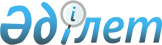 О бюджете города Аркалыка на 2010-2012 годыРешение маслихата города Аркалыка Костанайской области от 23 декабря 2009 года № 212. Зарегистрировано Управлением юстиции города Аркалыка Костанайской области 31 декабря 2009 года № 9-3-120

      В соответствии со статьей 75 Бюджетного кодекса Республики Казахстан от 4 декабря 2008 года и подпунктом 1) пункта 1 статьи 6 Закона Республики Казахстан от 23 января 2001 года "О местном государственном управлении и самоуправлении в Республике Казахстан", Аркалыкский городской маслихат РЕШИЛ:



      1. Утвердить бюджет города Аркалыка на 2010-2012 годы согласно приложениям 1, 2, 3 соответственно, в том числе на 2010 год в следующих объемах:



      1) доходы – 2938630,0 тысяч тенге, в том числе по:

      налоговым поступлениям – 718291 тысяч тенге;

      неналоговым поступлениям – 6700 тысяч тенге;

      поступлениям от продажи основного капитала – 0 тысяч тенге;

      поступлениям официальных трансфертов – 2098053,0 тысяч тенге, из них объем субвенций – 945872 тысяч тенге;



      2) затраты – 2915099,4 тысяч тенге;



      3) чистое бюджетное кредитование - 11323,0 тысяч тенге, в том числе:

      бюджетные кредиты - 11564,0 тысяч тенге;

      погашение бюджетных кредитов - 241,0 тысяч тенге;



      4) сальдо по операциям с финансовыми активами – 34000 тысяч тенге;



      5) дефицит (профицит) бюджета -23692,4 тысяч тенге;



      6) финансирование дефицита (использование профицита) бюджета – обеспечение покрытия дефицита бюджета за счет заимствования и используемых остатков бюджетных средств в сумме 23933,4 тысяч тенге;

      поступления займов – 11564,0 тысяч тенге;

      погашение займов - 0 тысяч тенге.

      Сноска. Пункт 1 с изменениями, внесенными решением маслихата города Аркалыка Костанайской области от 15.01.2010 № 217; от 21.04.2010 № 242 (вводится в действие с 01.01.2010); от 12.07.2010 № 279 (вводится в действие с 01.01.2010); от 22.10.2010 № 288 (вводится в действие с 01.01.2010); от 08.12.2010 № 301 (вводится в действие с 01.01.2010).



      2. Учесть, что в городском бюджете предусмотрены целевые текущие трансферты из областного бюджета в сумме 150000,0 тысяч тенге:

      на оснащение учебным оборудованием кабинетов химии государственных учреждений начального, основного среднего и общего среднего образования в сумме 4000,0 тысяч тенге;

      на социальную помощь молодежи из числа социально защищаемых слоев населения в сумме 3378,0 тысяч тенге;

      на зарыбление водоемов в сумме 5000,0 тысяч тенге;

      на выплату единовременной материальной помощи участникам и инвалидам Великой Отечественной Войны, а также лицам, приравненным к ним, военнослужащим, в том числе уволенным в запас (отставку) в сумме 1181,0 тысяч тенге;

      на капитальный ремонт спортивного зала, входной группы и фойе в государственном коммунальном казенном предприятии "Детско-юношеский центр "Жас-Улан" отдела образования акимата города Аркалыка в сумме 10000,0 тысяч тенге;

      на восстановление лифтового хозяйства в жилом девяти этажном доме № 28 по улице Байтурсынова в сумме 8000,0 тысяч тенге.

      Учесть, что в городском бюджете предусмотрены целевые текущие трансферты, полученные из республиканского бюджета в общей сумме 214520,0 тысяч тенге, из них:

      на оснащение учебным оборудованием кабинетов физики, химии, биологии в государственных учреждениях основного среднего и общего среднего образования в сумме 12291,0 тысяч тенге;

      на создание лингафонных и мультимедийных кабинетов в государственных учреждениях начального, основного среднего и общего среднего образования в сумме 22164,0 тысяч тенге;

      на обеспечение учебными материалами дошкольных организаций образования, организаций среднего, технического и профессионального, послесреднего образования, институтов повышения квалификации по предмету "Самопознание" в сумме 5255,0 тысяч тенге;

      на ликвидацию чрезвычайных ситуаций в государственном коммунальном казенном предприятии "Детско-юношеский центр "Жас-Улан" отдела образования акимата города Аркалыка в сумме 18275,02 тысяч тенге;

      на выплату государственной адресной социальной помощи и ежемесячного государственного пособия на детей до 18 лет в связи с ростом размера прожиточного минимума в сумме 33077,0 тысяч тенге;

      на обеспечение проезда участникам и инвалидам Великой Отечественной Войны к 65-летию Победы в Великой Отечественной Войне в сумме 268,0 тысяч тенге;

      на выплату единовременной материальной помощи участникам и инвалидам Великой Отечественной Войны к 65-летию Победы в Великой Отечественной Войне в сумме 7404,0 тысяч тенге;

      на расширение программы социальных рабочих мест и молодежной практики в сумме 70800,0 тысяч тенге;

      на содержание подразделений местных исполнительных органов в области ветеринарии в сумме 16957,0 тысяч тенге;

      на реализацию мер социальной поддержки специалистов социальной сферы сельских населенных пунктов в сумме 1632,0 тысяч тенге;

      на проведение противоэпизоотических мероприятий в сумме 8722,0 тысяч тенге;

      на благоустройство и санитарную очистку села Родина в сумме 15000,0 тысяч тенге;

      Учесть, что в городском бюджете на 2010 год предусмотрено поступление займов с республиканского бюджета в сумме 11564,0 тысяч тенге;

      на строительство и (или) приобретение жилья государственного коммунального жилищного фонда в сумме 209180,0 тысяч тенге;

      Учесть, что в городском бюджете предусмотрено доиспользование неиспользованных трансфертов на развитие, выделенных из республиканского бюджета в 2009 году по проекту "Реконструкция водоснабжения из подземных источников села Фурманово города Аркалыка Костанайской области" в сумме 7 111,6 тыс. тенге.

      Сноска. Пункт 2 в редакции решения маслихата города Аркалыка Костанайской области от 21.04.2010 № 242; с изменениями от 12.07.2010 № 279 (вводится в действие с 01.01.2010).



      3. В городском бюджете на 2010 год предусмотрены целевые текущие трансферты в областной бюджет в связи с изменением фонда оплаты труда в бюджетной сфере с учетом изменения налогооблагаемой базы социального налога и индивидуального подоходного налога, предусмотренных при расчете трансфертов общего характера, утвержденных Законом Республики Казахстан "Об объемах трансфертов общего характера между республиканским и областными бюджетами, бюджетами города республиканского значения, столицы на 2008-2010 годы" от 27 ноября 2007 года в общей сумме 127978,0 тысяч тенге.



      4. Утвердить перечень бюджетных программ развития бюджета города Аркалыка на 2010 год с разделением на бюджетные программы, направленные на реализацию бюджетных инвестиционных проектов (программ) и на формирование или увеличение уставного капитала юридических лиц, согласно приложению 4.



      5. Утвердить перечень бюджетных программ, не подлежащих секвестру в процессе исполнения бюджета на 2010 год, согласно приложению 5.



      6. Настоящее решение вводится в действие с 1 января 2010 года.      Председатель очередной Х сессии

      Аркалыкского городского маслихата          А. Жанбаев      Секретарь Аркалыкского

      городского маслихата                       К. Агуанов      СОГЛАСОВАНО:      Начальник государственного учреждения

      "Отдел экономики и бюджетного

      планирования акимата города Аркалыка"

      ___________________    Н. Гайдаренко 

      28 декабря 2009 год      Начальник государственного

      учреждения "Отдел финансов

      акимата города Аркалыка" 

      ___________________ А. Мухамбетжанова

      28 декабря 2009 год 

Приложение 1     

к решению маслихата  

от 21 декабря 2009 года

№ 212          Бюджет города Аркалыка на 2010 год      Сноска. Приложение 1 в редакции решения маслихата города Аркалыка Костанайской области от 08.12.2010 № 301 (вводится в действие с 01.01.2010).(тысяч тенге)

Приложение 2     

к решению маслихата  

от 21 декабря 2009 года

№ 212          Бюджет города Аркалыка на 2011 год      Сноска. Приложение 2 в редакции решения маслихата города Аркалыка Костанайской области от 11.02.2010 № 233.

Приложение 3      

к решению маслихата   

от 21 декабря 2009 года 

№ 212           Бюджет города Аркалыка на 2012 год      Сноска. Приложение 3 в редакции решения маслихата города Аркалыка Костанайской области от 11.02.2010 № 233.

Приложение 4      

к решению маслихата   

от 21 декабря 2009 года 

№ 212           Перечень

бюджетных программ развития бюджета

города Аркалыка на 2010 год с разделением

на бюджетные программы, направленные на реализацию

бюджетных инвестиционных проектов (программ)

и на формирование или увеличение уставного

капитала юридических лиц       Сноска. Приложение 4 в редакции решения маслихата города Аркалыка Костанайской области от 08.12.2010 № 301 (вводится в действие с 01.01.2010).

Приложение 5      

к решению маслихата   

от 21 декабря 2009 года 

№ 212           Перечень программ,

не подлежащих секвестру в процессе исполнения 

бюджета города Аркалыка на 2010 год

 
					© 2012. РГП на ПХВ «Институт законодательства и правовой информации Республики Казахстан» Министерства юстиции Республики Казахстан
				КатегорияКатегорияКатегорияКатегорияУточненный

бюджет на

2010 годКлассКлассКлассУточненный

бюджет на

2010 годПодклассПодклассУточненный

бюджет на

2010 годНаименованиеУточненный

бюджет на

2010 годI.Доходы2938630,01Налоговые поступления817225,001Подоходный налог339911,02Индивидуальный подоходный налог339911,003Социальный налог320452,01Социальный налог320452,004Hалоги на собственность122513,01Hалоги на имущество65432,03Земельный налог19011,04Hалог на транспортные средства34888,05Единый земельный налог3182,005Внутренние налоги на товары, работы и

услуги29341,02Акцизы3200,03Поступления за использование природных и

других ресурсов19482,04Сборы за ведение предпринимательской и

профессиональной деятельности5259,05Налог на игорный бизнес1400,008Обязательные платежи, взимаемые за

совершение юридически значимых действий

и (или) выдачу документов

уполномоченными на то государственными

органами или должностными лицами5008,01Государственная пошлина5008,02Неналоговые поступления16309,001Доходы от государственной собственности7961,01Поступления части чистого дохода

государственных предприятий61,05Доходы от аренды имущества, находящегося

в государственной собственности7900,002Поступления от реализации товаров

(работ, услуг) государственными

учреждениями, финансируемыми из

государственного бюджета387,01Поступления от реализации товаров

(работ, услуг) государственными

учреждениями, финансируемыми из

государственного бюджета387,003Поступления денег от от проведения

государственных закупок, организуемых

государственными учреждениями,

финансируемыми из государственного

бюджета102,01Поступления денег от от проведения

государственных закупок, организуемых

государственными учреждениями,

финансируемыми из государственного

бюджета102,004Штрафы, пени, санкции, взыскания,

налагаемые государственными

учреждениями, финансируемыми из

государственного бюджета, а также

содержащимися и финансируемыми из

бюджета (сметы расходов) Национального

Банка Республики Казахстан811,01Штрафы, пени, санкции, взыскания,

налагаемые государственными

учреждениями, финансируемыми из

государственного бюджета, а также

содержащимися и финансируемыми из

бюджета (сметы расходов) Национального

Банка Республики Казахстан, за

исключением поступлений от организаций

нефтяного сектора811,006Прочие неналоговые поступления7048,01Прочие неналоговые поступления7048,03Поступления от продажи основного

капитала7043,001Продажа государственного имущества,

закрепленного за государственными

учреждениями726,01Продажа государственного имущества,

закрепленного за государственными

учреждениями726,003Продажа земли и нематериальных активов6317,01Продажа земли2550,02Продажа нематериальных активов3767,04Поступления трансфертов2098053,002Трансферты из вышестоящих органов

государственного управления2098053,02Трансферты из областного бюджета2098053,0Функциональная группаФункциональная группаФункциональная группаФункциональная группаФункциональная группаУточненный

бюджет на

2010 годФункциональная подгруппаФункциональная подгруппаФункциональная подгруппаФункциональная подгруппаУточненный

бюджет на

2010 годАдминистратор бюджетных программАдминистратор бюджетных программАдминистратор бюджетных программУточненный

бюджет на

2010 годПрограммаПрограммаУточненный

бюджет на

2010 годНаименованиеУточненный

бюджет на

2010 годII. Затраты2915099,401Государственные услуги общего

характера168150,21Представительные, исполнительные и

другие органы, выполняющие общие

функции государственного управления145687,2112Аппарат маслихата района (города

областного значения)11688,0001Услуги по обеспечению деятельности

маслихата района (города областного

значения)11688,0122Аппарат акима района (города

областного значения)45509,9001Услуги по обеспечению деятельности

акима района (города областного

значения)45509,9123Аппарат акима района в городе,

города районного значения, поселка,

аула (села), аульного (сельского)

округа88489,3001Услуги по обеспечению деятельности

акима района в городе, города

районного значения, поселка, аула

(села), аульного (сельского) округа86033,3023Материально-техническое оснащение

государственных органов2456,02Финансовая деятельность13728,0452Отдел финансов района (города

областного значения)13728,0001Услуги по реализации

государственной политики в области

исполнения бюджета района (города

областного значения) и управления

коммунальной собственностью района

(города областного значения)11816,0004Организация работы по выдаче

разовых талонов и обеспечение

полноты сбора сумм от реализации

разовых талонов927,0011Учет, хранение, оценка и реализация

имущества, поступившего в

коммунальную собственность985,05Планирование и статистическая

деятельность8735,0453Отдел экономики и бюджетного

планирования района (города

областного значения)8735,0001Услуги по реализации

государственной политики в области

формирования и развития

экономической политики, системы

государственного планирования и

управления района (города

областного значения)8735,002Оборона5515,01Военные нужды3309,0122Аппарат акима района (города

областного значения)3309,0005Мероприятия в рамках исполнения

всеобщей воинской обязанности3309,02Организация работы по чрезвычайным

ситуациям2206,0122Аппарат акима района (города

областного значения)2206,0006Предупреждение и ликвидация

чрезвычайных ситуаций масштаба

района (города областного значения)1928,0007Мероприятия по профилактике и

тушению степных пожаров районного

(городского) масштаба, а также

пожаров в населенных пунктах, в

которых не созданы органы

государственной противопожарной

службы278,003Общественный порядок, безопасность,

правовая, судебная,

уголовно-исполнительная

деятельность1146,01Правоохранительная деятельность1146,0458Отдел жилищно-коммунального

хозяйства, пассажирского транспорта

и автомобильных дорог района

(города областного значения)1146,0021Обеспечение безопасности дорожного

движения в населенных пунктах1146,004Образование1262571,91Дошкольное воспитание и обучение93991,5464Отдел образования района (города

областного значения)93991,5009Обеспечение деятельности

организаций дошкольного воспитания

и обучения93991,52Начальное, основное среднее и общее

среднее образование1127961,9464Отдел образования района (города

областного значения)1127961,9003Общеобразовательное обучение1055588,3006Дополнительное образование для

детей72373,69Прочие услуги в области образования40618,5464Отдел образования района (города

областного значения)29839,5001Услуги по реализации

государственной политики на местном

уровне в области образования6523,5005Приобретение и доставка учебников,

учебно-методических комплексов для

государственных учреждений

образования района (города

районного значения)5041,0011Капитальный, текущий ремонт

объектов образования в рамках

реализации стратегии региональной

занятости и переподготовки кадров18275,0472Отдел строительства, архитектуры и

градостроительства района (города

областного значения)10779,0037Строительство и реконструкция

объектов образования10779,006Социальная помощь и социальное

обеспечение336053,62Социальная помощь315570,6451Отдел занятости и социальных

программ района (города областного

значения)315570,6002Программа занятости83857,0005Государственная адресная социальная

помощь32226,0006Жилищная помощь105976,0007Социальная помощь отдельным

категориям нуждающихся граждан по

решениям местных представительных

органов7771,0010Материальное обеспечение

детей-инвалидов, воспитывающихся на

дому2400,0013Социальная адаптация лиц, не

имеющих определенного

местожительства6650,0014Оказание социальной помощи

нуждающимся гражданам на дому13403,6016Государственные пособия на детей до

18 лет52409,0017Обеспечение нуждающихся инвалидов

обязательными гигиеническими

средствами и предоставление услуг

специалистами жестового языка,

индивидуальными помощниками в

соответствии с индивидуальной

программой реабилитации инвалида2289,0019Обеспечение проезда участникам и

инвалидам Великой Отечественной

войны по странам Содружества

Независимых Государств, по

территории Республики Казахстан, а

также оплаты им и сопровождающим их

лицам расходов на питание,

проживание, проезд для участия в

праздничных мероприятиях в городах

Москва, Астана к 65-летию Победы в

Великой Отечественной войне6,0020Выплата единовременной материальной

помощи участникам и инвалидам

Великой Отечественной войны, а

также лицам, приравненным к ним,

военнослужащим, в том числе

уволенным в запас (отставку),

проходившим военную службу в период

с 22 июня 1941 года по 3 сентября

1945 года в воинских частях,

учреждениях, в военно-учебных

заведениях, не входивших в состав

действующей армии, награжденным

медалью "За победу над Германией в

Великой Отечественной войне

1941-1945 гг." или медалью "За

победу над Японией", проработавшим

(прослужившим) не менее шести

месяцев в тылу в годы Великой

Отечественной войны к 65-летию

Победы в Великой Отечественной

войне8583,09Прочие услуги в области социальной

помощи и социального обеспечения20483,0451Отдел занятости и социальных

программ района (города областного

значения)20483,0001Услуги по реализации

государственной политики на местном

уровне в области обеспечения

занятости социальных программ для

населения19563,0011Оплата услуг по зачислению, выплате

и доставке пособий и других

социальных выплат920,007Жилищно-коммунальное хозяйство595041,01Жилищное хозяйство213029,0458Отдел жилищно-коммунального

хозяйства, пассажирского транспорта

и автомобильных дорог района

(города областного значения)7903,0003Организация сохранения

государственного жилищного фонда7903,0472Отдел строительства, архитектуры и

градостроительства района (города

областного значения)205126,0003Строительство и (или) приобретение

жилья государственного

коммунального жилищного фонда205126,02Коммунальное хозяйство355780,0458Отдел жилищно-коммунального

хозяйства, пассажирского транспорта

и автомобильных дорог района

(города областного значения)132140,0026Организация эксплуатации тепловых

сетей, находящихся в коммунальной

собственности районов (городов

областного значения)132140,0472Отдел строительства, архитектуры и

градостроительства района (города

областного значения)223640,0014Развитие инженерно-коммуникационной

инфраструктуры и благоустройство

населенных пунктов в рамках

реализации cтратегии региональной

занятости и переподготовки кадров223640,03Благоустройство населенных пунктов26232,0458Отдел жилищно-коммунального

хозяйства, пассажирского транспорта

и автомобильных дорог района

(города областного значения)26146,0015Освещение улиц в населенных пунктах10793,0016Обеспечение санитарии населенных

пунктов3193,0017Содержание мест захоронений и

захоронение безродных2161,0018Благоустройство и озеленение

населенных пунктов9999,0123Аппарат акима района в городе,

города районного значения, поселка,

аула (села), аульного (сельского)

округа86,0008Освещение улиц населенных пунктов86,008Культура, спорт, туризм и

информационное пространство85531,01Деятельность в области культуры47719,0455Отдел культуры и развития языков

района (города областного значения)34480,0003Поддержка культурно-досуговой

работы34480,0472Отдел строительства, архитектуры и

градостроительства района (города

областного значения)13239,0011Развитие объектов культуры13239,02Спорт11759,0465Отдел физической культуры и спорта

района (города областного значения)11759,0005Развитие массового спорта и

национальных видов спорта6553,0006Проведение спортивных соревнований

на районном (города областного

значения) уровне1305,0007Подготовка и участие членов сборных

команд района (города областного

значения) по различным видам спорта

на областных спортивных

соревнованиях3901,03Информационное пространство15854,0455Отдел культуры и развития языков

района (города областного значения)13083,0006Функционирование районных

(городских) библиотек11377,0007Развитие государственного языка и

других языков народа Казахстана1706,0456Отдел внутренней политики района

(города областного значения)2771,0005Услуги по проведению

государственной информационной

политики через телерадиовещание2771,09Прочие услуги по организации

культуры, спорта, туризма и

информационного пространства10199,0455Отдел культуры и развития языков

района (города областного значения)4260,0001Услуги по реализации

государственной политики на местном

уровне в области развития языков и

культуры4260,0456Отдел внутренней политики района

(города областного значения)3278,0001Услуги по реализации

государственной политики на местном

уровне в области информации,

укрепления государственности и

формирования социального оптимизма

граждан3278,0465Отдел физической культуры и спорта

района (города областного значения)2661,0001Услуги по реализации

государственной политики на местном

уровне в сфере физической культуры

и спорта2661,010Сельское, водное, лесное, рыбное

хозяйство, особо охраняемые

природные территории, охрана

окружающей среды и животного мира,

земельные отношения234776,71Сельское хозяйство15682,0474Отдел сельского хозяйства и

ветеринарии района (города

областного значения)15682,0001Услуги по реализации

государственной политики на местном

уровне в сфере сельского хозяйства

и ветеринарии12735,0004Материально-техническое оснащение

государственных органов360,0007Организация отлова и уничтожения

бродячих собак и кошек559,0099Реализация мер социальной поддержки

специалистов социальной сферы

сельских населенных пунктов за счет

целевых трансфертов из

республиканского бюджета2028,02Водное хозяйство189147,7472Отдел строительства, архитектуры и

градостроительства района (города

областного значения)189147,7012Развитие системы водоснабжения189147,76Земельные отношения6225,0463Отдел земельных отношений района

(города областного значения)6225,0001Услуги по реализации

государственной политики в области

регулирования земельных отношений

на территории района (города

областного значения)4986,0006Землеустройство, проводимое при

установлении границ городов

районного значения, районов в

городе, поселков аулов (сел),

аульных (сельских) округов1239,09Прочие услуги в области сельского,

водного, лесного, рыбного

хозяйства, охраны окружающей среды

и земельных отношений23722,0123Аппарат акима района в городе,

города районного значения, поселка,

аула (села), аульного (сельского)

округа15000,0019Финансирование приоритетных

социальных проектов в поселках,

аулах (селах), аульных (сельских)

округах в рамках реализации

стратегии региональной занятости и

переподготовки кадров15000,0474Отдел сельского хозяйства и

ветеринарии района (города

областного значения)8722,0013Проведение противоэпизоотических

мероприятий8722,011Промышленность, архитектурная,

градостроительная и строительная

деятельность7737,02Архитектурная, градостроительная и

строительная деятельность7737,0472Отдел строительства, архитектуры и

градостроительства района (города

областного значения)7737,0001Услуги по реализации

государственной политики в области

строительства, архитектуры и

градостроительства на местном

уровне7737,012Транспорт и коммуникации115210,01Автомобильный транспорт115210,0123Аппарат акима района в городе,

города районного значения, поселка,

аула (села), аульного (сельского)

округа126,0013Обеспечение функционирования

автомобильных дорог в городах

районного значения, поселках, аулах

(селах), аульных (сельских) округах126,0458Отдел жилищно-коммунального

хозяйства, пассажирского транспорта

и автомобильных дорог района

(города областного значения)115084,0022Развитие транспортной

инфраструктуры97182,0023Обеспечение функционирования

автомобильных дорог17902,013Прочие33712,03Поддержка предпринимательской

деятельности и защита конкуренции5774,0469Отдел предпринимательства района

(города областного значения)5774,0001Услуги по реализации

государственной политики на местном

уровне в области развития

предпринимательства и

промышленности5484,0003Поддержка предпринимательской

деятельности290,09Прочие27938,0452Отдел финансов района (города

областного значения)20709,0012Резерв местного исполнительного

органа района (города областного

значения) 20709,0458Отдел жилищно-коммунального

хозяйства, пассажирского транспорта

и автомобильных дорог района

(города областного значения)7229,0001Услуги по реализации

государственной политики на местном

уровне в области

жилищно-коммунального хозяйства,

пассажирского транспорта и

автомобильных дорог7229,015Трансферты69655,01Официальные трансферты69655,0452Отдел финансов района (города

областного значения)69655,0006Возврат неиспользованных

(недоиспользованных) целевых

трансфертов5666,0020Целевые текущие трансферты в

вышестоящие бюджеты в связи с

изменением фонда оплаты труда в

бюджетной сфере63989,0IІІ. Чистое бюджетное кредитование11323,010Сельское, водное, лесное, рыбное

хозяйство, особо охраняемые

природные территории, охрана

окружающей среды и животного мира,

земельные отношения11564,01Сельское хозяйство11564,0474Отдел сельского хозяйства и

ветеринарии района (города

областного значения)11564,0009Бюджетные кредиты для реализации

мер социальной поддержки

специалистов социальной сферы

сельских населенных пунктов11564,05Погашение бюджетных кредитов241,001Погашение бюджетных кредитов241,01Погашение бюджетных кредитов,

выданных из государственного

бюджета241,013Погашение бюджетных кредитов,

выданных из местного бюджета

физическим лицам241,0IV Сальдо по операциям с

финансовыми активами35900,013Прочие35900,09Прочие35900,0452Отдел финансов района (города

областного значения)35900,0014Формирование или увеличение

уставного капитала юридических лиц35900,0V. Дефицит (профицит) бюджета-23692,4VI. Финансирование дефицита

(использование профицита) бюджета23692,47Поступления займов11564,001Внутренние государственные займы11564,02Договоры займа11564,003Займы, получаемые местным

исполнительным органом района

(города областного значения)11564,016Погашение займов241,01Погашение займов241,0452Отдел финансов района (города

областного значения)241,0008Погашение долга местного

исполнительного органа перед

вышестоящим бюджетом241,008Движение остатков бюджетных средств12369,401Остатки бюджетных средств12369,41Свободные остатки бюджетных средств12369,4КатегорияКатегорияКатегорияКатегорияУтвержден

ный бюджет на 2011 годКлассКлассКлассУтвержден

ный бюджет на 2011 годПодклассПодклассУтвержден

ный бюджет на 2011 годНаименованиеУтвержден

ный бюджет на 2011 годI.Доходы2252314,01Налоговые поступления720142,001Подоходный налог319561,02Индивидуальный подоходный налог319561,003Социальный налог268118,01Социальный налог268118,004Hалоги на собственность98243,01Hалоги на имущество54740,03Земельный налог16974,04Hалог на транспортные средства24255,05Единый земельный налог2274,005Внутренние налоги на товары, работы и услуги30195,02Акцизы3456,03Поступления за использование природных и других ресурсов21041,04Сборы за ведение предпринимательской и профессиональной деятельности4780,05Налог на игорный бизнес918,008Обязательные платежи, взимаемые за совершение юридически значимых действий и (или) выдачу документов уполномоченными на то государственными органами или должностными лицами4025,01Государственная пошлина4025,02Неналоговые поступления7236,001Доходы от государственной собственности7236,05Доходы от аренды имущества, находящегося в государственной собственности7236,03Поступления от продажи основного капитала0,04Поступления трансфертов1524936,002Трансферты из вышестоящих органов государственного управления1524936,02Трансферты из областного бюджета1524936,0Функциональная группаФункциональная группаФункциональная группаФункциональная группаФункциональная группаУтвержден-

ный бюджет на 2011 годФункциональная подгруппаФункциональная подгруппаФункциональная подгруппаФункциональная подгруппаУтвержден-

ный бюджет на 2011 годАдминистратор бюджетных программАдминистратор бюджетных программАдминистратор бюджетных программУтвержден-

ный бюджет на 2011 годПрограммаПрограммаУтвержден-

ный бюджет на 2011 годНаименованиеУтвержден-

ный бюджет на 2011 годII. Затраты2252314,001Государственные услуги общего характера191101,01Представительные, исполнительные и другие органы, выполняющие общие функции государственного управления161637,0112Аппарат маслихата района (города областного значения)14696,0001Услуги по обеспечению деятельности маслихата района (города областного значения)14696,0122Аппарат акима района (города областного значения)52274,0001Услуги по обеспечению деятельности акима района (города областного значения)52274,0123Аппарат акима района в городе, города районного значения, поселка, аула (села), аульного (сельского) округа94667,0001Услуги по обеспечению деятельности акима района в городе, города районного значения, поселка, аула (села), аульного (сельского) округа94667,02Финансовая деятельность17640,0452Отде финансов района (города областного значения)17640,0001Услуги по реализации государственной политики в области исполнения и контроля за исполнением бюджета района и управления коммунальной собственностью района (города областного значения)15366,0004Организация работы по выдаче разовых талонов и обеспечение полноты сбора сумм от реализации разовых талонов1102,0011Учет, хранение, оценка и реализация имущества, поступившего в коммунальную собственность1172,05Планирование и статистическая деятельность11824,0453Отдел экономики и бюджетного планирования района (города областного значения)11824,0001Услуги по реализации государственной политики в области формирования и развития экономической политики, системы государственного планирования и управления района (города областного значения)11824,002Оборона5786,01Военные нужды3608,0122Аппарат акима района (города областного значения)3608,0005Мероприятия в рамках исполнения всеобщей воинской обязанности3608,02Организация работы по чрезвычайным ситуациям2178,0122Аппарат акима района (города областного значения)2178,0006Предупреждение и ликвидация чрезвычайных ситуаций масштаба района (города областного значения)2178,003Общественный порядок, безопасность, правовая, судебная, уголовно-исполнительная деятельность1272,01Правоохранительная деятельность1272,0458Отдел жилищно-коммунального хозяйства, пассажирского транспорта и автомобильных дорог района (города областного значения)1272,0021Обеспечение безопасности дорожного движения в населенных пунктах1272,004Образование1512207,01Дошкольное воспитание и обучение116262,0464Отдел образования района (города областного значения)116262,0009Обеспечение деятельности организаций дошкольного воспитания и обучения116262,02Начальное, основное среднее и общее среднее образование1379962,0464Отдел образования района (города областного значения)1379962,0003Общеобразовательное обучение1283806,0006Дополнительное образование для детей96156,09Прочие услуги в области образования15983,0464Отдел образования района (города областного значения)15983,0001Услуги по реализации государственной политики на местном уровне в области образования7471,0005Приобретение и доставка учебников, учебно-методических комплексов для государственных учреждений образования района (города районного значения)6778,0007Проведение школьных олимпиад, внешкольных мероприятий и конкурсов районного (городского) масштаба1734,006Социальная помощь и социальное обеспечение305416,02Социальная помощь279391,0451Отдел занятости и социальных программ района (города областного значения)279391,0002Программа занятости31288,0005Государственная адресная социальная помощь27523,0006Жилищная помощь147502,0007Социальная помощь отдельным категориям нуждающихся граждан по решениям местных представительных органов8196,0010Материальное обеспечение детей-инвалидов, воспитывающихся на дому2747,0013Социальная адаптация лиц, не имеющих определенного местожительства7952,0014Оказание социальной помощи нуждающимся гражданам на дому16551,0016Государственные пособия на детей до 18 лет34411,0017Обеспечение нуждающихся инвалидов обязательными гигиеническими средствами и предоставление услуг специалистами жестового языка, индивидуальными помощниками в соответствии с индивидуальной программой реабилитации инвалида3221,09Прочие услуги в области социальной помощи и социального обеспечения26025,0451Отдел занятости и социальных программ района (города областного значения)26025,0001Услуги по реализации государственной политики на местном уровне в области обеспечения занятости социальных программ для населения25031,0011Оплата услуг по зачислению, выплате и доставке пособий и других социальных выплат994,007Жилищно-коммунальное хозяйство65702,02Коммунальное хозяйство26611,0458Отдел жилищно-коммунального хозяйства, пассажирского транспорта и автомобильных дорог района (города областного значения)26611,0026Организация эксплуатации тепловых сетей, находящихся в коммунальной собственности районов (городов областного значения)26611,03Благоустройство населенных пунктов39091,0458Отдел жилищно-коммунального хозяйства, пассажирского транспорта и автомобильных дорог района (города областного значения)39091,0015Освещение улиц в населенных пунктах10245,0016Обеспечение санитарии населенных пунктов8500,0017Содержание мест захоронений и захоронение безродных2689,0018Благоустройство и озеленение населенных пунктов17657,008Культура, спорт, туризм и информационное пространство94219,01Деятельность в области культуры45414,0455Отдел культуры и развития языков района (города областного значения)45414,0003Поддержка культурно-досуговой работы45414,02Спорт15395,0465Отдел физической культуры и спорта района (города областного значения)15395,0005Развитие массового спорта и национальных видов спорта8857,0006Проведение спортивных соревнований на районном (города областного значения) уровне1411,0007Подготовка и участие членов сборных команд района (города областного значения) по различным видам спорта на областных спортивных соревнованиях5127,03Информационное пространство19002,0455Отдел культуры и развития языков района (города областного значения)15771,0006Функционирование районных (городских) библиотек13757,0007Развитие государственного языка и других языков народа Казахстана2014,0456Отдел внутренней политики района (города областного значения)3231,0005Услуги по проведению государственной информационной политики через телерадиовещание3231,09Прочие услуги по организации культуры, спорта, туризма и информационного пространства14408,0455Отдел культуры и развития языков района (города областного значения)5494,0001Услуги по реализации государственной политики на местном уровне в области развития языков и культуры5494,0456Отдел внутренней политики района (города областного значения)4723,0001Услуги по реализации государственной политики на местном уровне в области информации, укрепления государственности и формирования социального оптимизма граждан4220,0003Реализация региональных программ в сфере молодежной политики503,0465Отдел физической культуры и спорта района (города областного значения)4191,0001Услуги по реализации государственной политики на местном уровне в сфере физической культуры и спорта4191,010Сельское, водное, лесное, рыбное хозяйство, особо охраняемые природные территории, охрана окружающей среды и животного мира, земельные отношения18044,01Сельское хозяйство11384,0474Отдел сельского хозяйства и ветеринарии района (города областного значения)11384,0001Услуги по реализации государственной политики на местном уровне в сфере сельского хозяйства и ветеринарии11384,06Земельные отношения6660,0463Отдел земельных отношений района (города областного значения)6660,0001Услуги по реализации государственной политики в области регулирования земельных отношений на территории района (города областного значения)6660,011Промышленность, архитектурная, градостроительная и строительная деятельность11519,02Архитектурная, градостроительная и строительная деятельность11519,0472Отдел строительства, архитектуры и градостроительства района (города областного значения)11519,0001Услуги по реализации государственной политики в области строительства, архитектуры и градостроительства на местном уровне11519,012Транспорт и коммуникации20136,01Автомобильный транспорт20136,0123Аппарат акима района в городе, города районного значения, поселка, аула (села), аульного (сельского) округа136,0013Обеспечение функционирования автомобильных дорог в городах районного значения, поселках, аулах (селах), аульных (сельских) округах136,0458Отдел жилищно-коммунального хозяйства, пассажирского транспорта и автомобильных дорог района (города областного значения)20000,0023Обеспечение функционирования автомобильных дорог20000,013Прочие26912,03Поддержка предпринимательской деятельности и защита конкуренции7281,0469Отдел предпринимательства района (города областного значения)7281,0001Услуги по реализации государственной политики на местном уровне в области развития предпринимательства и промышленности6954,0003Поддержка предпринимательской деятельности327,09Прочие19631,0452Отдел финансов района (города областного значения)10755,0012Резерв местного исполнительного органа района (города областного значения) 10755,0458Отдел жилищно-коммунального хозяйства, пассажирского транспорта и автомобильных дорог района (города областного значения)8876,0001Услуги по реализации государственной политики на местном уровне в области жилищно-коммунального хозяйства, пассажирского транспорта и автомобильных дорог8876,015Трансферты0,01Официальные трансферты0,0452Отдел финансов района (города областного значения)0,0006Возврат неиспользованных (недоиспользованных) целевых трансфертов0,0020Целевые текущие трансферты в вышестоящие бюджеты в связи с изменением фонда оплаты труда в бюджетной сфере0,0IІІ. Чистое бюджетное кредитование0,0IV Сальдо по операциям с финансовыми активами0,013Прочие0,09Прочие0,0452Отдел финансов района (города областного значения)0,0014Формирование или увеличение уставного капитала юридических лиц0,0V. Дефицит (профицит) бюджета0,0VI. Финансирование дефицита (использование профицита) бюджета0,008Движение остатков бюджетных средств0,001Остатки бюджетных средств0,01Свободные остатки бюджетных средств0,0КатегорияКатегорияКатегорияКатегорияУтвержден-

ный бюджет

на 2012 годКлассКлассКлассУтвержден-

ный бюджет

на 2012 годПодклассПодклассУтвержден-

ный бюджет

на 2012 годНаименованиеУтвержден-

ный бюджет

на 2012 годI.Доходы2503596,01Налоговые поступления723443,001Подоходный налог320949,02Индивидуальный подоходный налог320949,003Социальный налог269244,01Социальный налог269244,004Hалоги на собственность98828,01Hалоги на имущество55066,03Земельный налог17074,04Hалог на транспортные средства24400,05Единый земельный налог2288,005Внутренние налоги на товары, работы и услуги30374,02Акцизы3477,03Поступления за использование природных и других ресурсов21166,04Сборы за ведение предпринимательской и профессиональной деятельности4808,05Налог на игорный бизнес923,008Обязательные платежи, взимаемые за совершение юридически значимых действий и (или) выдачу документов уполномоченными на то государственными органами или должностными лицами4048,01Государственная пошлина4048,02Неналоговые поступления7279,001Доходы от государственной собственности7279,05Доходы от аренды имущества, находящегося в государственной собственности7279,03Поступления от продажи основного капитала0,04Поступления трансфертов1772874,002Трансферты из вышестоящих органов государственного управления1772874,02Трансферты из областного бюджета1772874,0Функциональная группаФункциональная группаФункциональная группаФункциональная группаФункциональная группаУтвержден

ный бюджет

на

2012 годФункциональная подгруппаФункциональная подгруппаФункциональная подгруппаФункциональная подгруппаУтвержден

ный бюджет

на

2012 годАдминистратор бюджетных программАдминистратор бюджетных программАдминистратор бюджетных программУтвержден

ный бюджет

на

2012 годПрограммаПрограммаУтвержден

ный бюджет

на

2012 годНаименованиеУтвержден

ный бюджет

на

2012 годII. Затраты2503596,001Государственные услуги общего характера213051,01Представительные, исполнительные и другие органы, выполняющие общие функции государственного управления180488,0112Аппарат маслихата района (города областного значения)16390,0001Услуги по обеспечению деятельности маслихата района (города областного значения)16390,0122Аппарат акима района (города областного значения)57918,0001Услуги по обеспечению деятельности акима района(города областного значения)57918,0123Аппарат акима района в городе, города районного значения, поселка, аула (села), аульного (сельского) округа106180,0001Услуги по обеспечению деятельности акима района в городе, города районного значения, поселка, аула (села), аульного (сельского) округа106180,02Финансовая деятельность19438,0452Отдел финансов района (города областного значения)19438,0001Услуги по реализации государственной политики в области исполнения и контроля за исполнением бюджета района и управления коммунальной собственностью района (города областного значения)16971,0004Организация работы по выдаче разовых талонов и обеспечение полноты сбора сумм от реализации разовых талонов1201,0011Учет, хранение, оценка и реализация имущества, поступившего в коммунальную собственность1266,05Планирование и статистическая деятельность13125,0453Отдел экономики и бюджетного планирования района (города областного значения)13125,0001Услуги по реализации государственной политики в области формирования и развития экономической политики, системы государственного планирования и управления района (города областного значения)13125,002Оборона6248,01Военные нужды3896,0122Аппарат акима района (города областного значения)3896,0005Мероприятия в рамках исполнения всеобщей воинской обязанности3896,02Организация работы по чрезвычайным ситуациям2352,0122Аппарат акима района (города областного значения)2352,0006Предупреждение и ликвидация чрезвычайных ситуаций масштаба района (города областного значения)2352,003Общественный порядок, безопасность, правовая, судебная, уголовно-исполнительная деятельность1374,01Правоохранительная деятельность1374,0458Отдел жилищно-коммунального хозяйства, пассажирского транспорта и автомобильных дорог района (города областного значения)1374,0021Обеспечение безопасности дорожного движения в населенных пунктах1374,004Образование1698728,01Дошкольное воспитание и обучение130260,0464Отдел образования района (города областного значения)130260,0009Обеспечение деятельности организаций дошкольного воспитания и обучения130260,02Начальное, основное среднее и общее среднее образование1551091,0464Отдел образования района (города областного значения)1551091,0003Общеобразовательное обучение1443363,0006Дополнительное образование для детей107728,09Прочие услуги в области образования17377,0464Отдел образования района (города областного значения)17377,0001Услуги по реализации государственной политики на местном уровне в области образования8322,0005Приобретение и доставка учебников, учебно-методических комплексов для государственных учреждений образования района (города районного значения)7321,0007Проведение школьных олимпиад, внешкольных мероприятий и конкурсов районного (городского) масштаба1734,006Социальная помощь и социальное обеспечение326490,02Социальная помощь297501,0451Отдел занятости и социальных программ района (города областного значения)297501,0002Программа занятости33790,0005Государственная адресная социальная помощь29725,0006Жилищная помощь154007,0007Социальная помощь отдельным категориям нуждающихся граждан по решениям местных представительных органов8851,0010Материальное обеспечение детей-инвалидов, воспитывающихся на дому2967,0013Социальная адаптация лиц, не имеющих определенного местожительства8859,0014Оказание социальной помощи нуждающимся гражданам на дому18658,0016Государственные пособия на детей до 18 лет37164,0017Обеспечение нуждающихся инвалидов обязательными гигиеническими средствами и предоставление услуг специалистами жестового языка, индивидуальными помощниками в соответствии с индивидуальной программой реабилитации инвалида3480,09Прочие услуги в области социальной помощи и социального обеспечения28989,0451Отдел занятости и социальных программ района (города областного значения)28989,0001Услуги по реализации государственной политики на местном уровне в области обеспечения занятости социальных программ для населения27916,0011Оплата услуг по зачислению, выплате и доставке пособий и других социальных выплат1073,007Жилищно-коммунальное хозяйство70958,02Коммунальное хозяйство28740,0458Отдел жилищно-коммунального хозяйства, пассажирского транспорта и автомобильных дорог района (города областного значения)28740,0026Организация эксплуатации тепловых сетей, находящихся в коммунальной собственности районов (городов областного значения)28740,03Благоустройство населенных пунктов42218,0458Отдел жилищно-коммунального хозяйства, пассажирского транспорта и автомобильных дорог района (города областного значения)42218,0015Освещение улиц в населенных пунктах11065,0016Обеспечение санитарии населенных пунктов9180,0017Содержание мест захоронений и захоронение безродных2904,0018Благоустройство и озеленение населенных пунктов19069,008Культура, спорт, туризм и информационное пространство104843,01Деятельность в области культуры50684,0455Отдел культуры и развития языков района (города областного значения)50684,0003Поддержка культурно-досуговой работы50684,02Спорт16946,0465Отдел физической культуры и спорта района (города областного значения)16946,0005Развитие массового спорта и национальных видов спорта9885,0006Проведение спортивных соревнований на районном (города областного значения) уровне1524,0007Подготовка и участие членов сборных команд района (города областного значения) по различным видам спорта на областных спортивных соревнованиях5537,03Информационное пространство21032,0455Отдел культуры и развития языков района (города областного значения)17543,0006Функционирование районных (городских) библиотек15369,0007Развитие государственного языка и других языков народа Казахстана2174,0456Отдел внутренней политики района (города областного значения)3489,0005Услуги по проведению государственной информационной политики через телерадиовещание3489,09Прочие услуги по организации культуры, спорта, туризма и информационного пространства16181,0455Отдел культуры и развития языков района (города областного значения)6172,0001Услуги по реализации государственной политики на местном уровне в области развития языков и культуры6172,0456Отдел внутренней политики района (города областного значения)5292,0001Услуги по реализации государственной политики на местном уровне в области информации, укрепления государственности и формирования социального оптимизма граждан4749,0003Реализация региональных программ в сфере молодежной политики543,0465Отдел физической культуры и спорта района (города областного значения)4717,0001Услуги по реализации государственной политики на местном уровне в сфере физической культуры и спорта4717,010Сельское, водное, лесное, рыбное хозяйство, особо охраняемые природные территории, охрана окружающей среды и животного мира, земельные отношения20246,01Сельское хозяйство12778,0474Отдел сельского хозяйства и ветеринарии района (города областного значения)12778,0001Услуги по реализации государственной политики на местном уровне в сфере сельского хозяйства и ветеринарии12778,06Земельные отношения7468,0463Отдел земельных отношений района (города областного значения)7468,0001слуги по реализации государственной политики в области регулирования земельных отношений на территории района (города областного значения)7468,011Промышленность, архитектурная, градостроительная и строительная деятельность12705,02Архитектурная, градостроительная и строительная деятельность12705,0472Отдел строительства, архитектуры и градостроительства района (города областного значения)12705,0001Услуги по реализации государственной политики в области строительства, архитектуры и градостроительства на местном уровне12705,012Транспорт и коммуникации21747,01Автомобильный транспорт21747,0123Аппарат акима района в городе, города районного значения, поселка, аула (села), аульного (сельского) округа147,0013Обеспечение функционирования автомобильных дорог в городах районного значения, поселках, аулах (селах), аульных (сельских) округах147,0458Отдел жилищно-коммунального хозяйства, пассажирского транспорта и автомобильных дорог района (города областного значения)21600,0023Обеспечение функционирования автомобильных дорог21600,013Прочие27206,03Поддержка предпринимательской деятельности и защита конкуренции8082,0469Отдел предпринимательства района (города областного значения)8082,0001Услуги по реализации государственной политики на местном уровне в области развития предпринимательства и промышленности7729,0003Поддержка предпринимательской деятельности353,09Прочие19124,0452Отдел финансов района (города областного значения)9221,0012Резерв местного исполнительного органа района (города областного значения) 9221,0458Отдел жилищно-коммунального хозяйства, пассажирского транспорта и автомобильных дорог района (города областного значения)9903,0001Услуги по реализации государственной политики на местном уровне в области жилищно-коммунального хозяйства, пассажирского транспорта и автомобильных дорог9903,015Трансферты0,01Официальные трансферты0,0452Отдел финансов района (города областного значения)0,0006Возврат неиспользованных (недоиспользованных) целевых трансфертов0,0020Целевые текущие трансферты в вышестоящие бюджеты в связи с изменением фонда оплаты труда в бюджетной сфере0,0IІІ. Чистое бюджетное кредитование0,0IV Сальдо по операциям с финансовыми активами0,013Прочие0,09Прочие0,0452Отдел финансов района (города областного значения)0,0014Формирование или увеличение уставного капитала юридических лиц0,0V. Дефицит (профицит) бюджета0,0VI. Финансирование дефицита (использование профицита) бюджета0,008Движение остатков бюджетных средств0,001Остатки бюджетных средств0,01Свободные остатки бюджетных средств0,0Функциональная группаФункциональная группаФункциональная группаФункциональная группаФункциональная группаУточненный

бюджет на

2010 годФункциональная подгруппаФункциональная подгруппаФункциональная подгруппаФункциональная подгруппаУточненный

бюджет на

2010 годАдминистратор бюджетных программАдминистратор бюджетных программАдминистратор бюджетных программУточненный

бюджет на

2010 годПрограммаПрограммаУточненный

бюджет на

2010 годНаименованиеУточненный

бюджет на

2010 годII. Затраты775013,704Образование10779,09Прочие услуги в области

образования10779,0472Отдел строительства, архитектуры и

градостроительства района (города

областного значения)10779,0037Строительство и реконструкция

объектов образования10779,007Жилищно-коммунальное хозяйство428766,01Жилищное хозяйство205126,0472Отдел строительства, архитектуры и

градостроительства района (города

областного значения)205126,0003Строительство и (или) приобретение

жилья государственного

коммунального жилищного фонда205126,02Коммунальное хозяйство223640,0472Отдел строительства, архитектуры и

градостроительства района (города

областного значения)223640,0014Развитие

инженерно-коммуникационной

инфраструктуры и благоустройство

населенных пунктов в рамках

реализации cтратегии региональной

занятости и переподготовки кадров223640,008Культура, спорт, туризм и

информационное пространство13239,01Деятельность в области культуры13239,0472Отдел строительства, архитектуры и

градостроительства района (города

областного значения)13239,0011Развитие объектов культуры13239,010Сельское, водное, лесное, рыбное

хозяйство, особо охраняемые

природные территории, охрана

окружающей среды и животного мира,

земельные отношения189147,72Водное хозяйство189147,7472Отдел строительства, архитектуры и

градостроительства района (города

областного значения)189147,7012Развитие системы водоснабжения189147,712Транспорт и коммуникации97182,01Автомобильный транспорт97182,0458Отдел жилищно-коммунального

хозяйства, пассажирского

транспорта и автомобильных дорог

района (города областного

значения)97182,0022Развитие транспортной

инфраструктуры97182,013Прочие35900,09Прочие35900,0452Отдел финансов района (города

областного значения)35900,0014Формирование или увеличение

уставного капитала юридических лиц35900,0Функциональная группаФункциональная группаФункциональная группаФункциональная группаФункциональная группаФункциональная подгруппаФункциональная подгруппаФункциональная подгруппаФункциональная подгруппаАдминистратор бюджетных программАдминистратор бюджетных программАдминистратор бюджетных программПрограммаПрограммаНаименованиеII. Затраты04Образование2Начальное общее, основное общее, среднее общее образование464Отдел образования района (города областного значения)003Общеобразовательное обучение